                                                                                                                                                                                                                App Darjeeling main ho ya Delhi kapil Bhai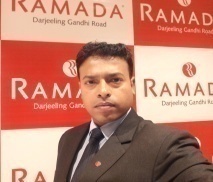 CUIRRICULAM VITAEOF Avijit BiswasAs on 20th March 2020Professional ProfileA competent professional over 16 Years of experience in Hospitality IndustriesPresently  working as Senior Sales Manager : MICE at The LaLiT Suri Hospitality ( The LaLiT Great Eastern Kolkata) responsible for 12 hotels and resorts in India and 01 hotel in London . Responsible for Inbound groups and FIT / corporate booking for all 12 hotels and resorts .Worked  Associate Director Of Sales ( Head Of Sales and Marketing  ) at RAMADA Darjeeling   4* Premium hotel of 62 rooms  since 15th April 2017 to 30th Nov 2019.  Promoting pan India for Inbound groups and FIT .Successfully worked as Marketing Manager with EASTIN Hotel, Kurseong,Darjeeling a Premium  4*  International Resort brand from Thailand from 1st February 2017  to 14th April 2017( left as Property D- flagged).Promoted and transferred Worked as Manager – Sales with MAYFAIR Hotels & Resorts at Regional Sales Office , Kolkata  From 1st April 2016 to 31st January 2017Promoted and transferred at MAYFAIR Darjeeling a 53 rooms Premium Heritage Resort as Front Office Manager as HOD from Sep 2014 to March 2016Successfully worked at MAYFAIR Hotels & Resorts as Assistant Manager – Sales and worked at Regional Sales office Siliguri and set up Regional Sales Office Guwahati from April 2010 to Sep 2014Worked as Manager  - Sales with Rose Vally Group at Siliguri and Kolkata from April 2007 to March 2010Worked as Assistant Manger – Sales with “The Astor”at Kolkata from April 2005 to March 2007Worked as Front Office Supervisor with “Middleton Chambers” and “Southern Plaza” at Kolkata from 13th August 2003 to March 2005Area of expertiseExpertise on  inbound group  contracting / booking / handling.Brand marketing in Pan India basis ( Delhi/NCR /Mumbai / Ahmedabad / Rajkot /Kolkata/Guwahati and Siliguri) Fully skilled with most updated version of IDS Next 6i moduleOptimizing ARR in lean season timeMonitoring BEST AVAILABLE RATE for Travel Agent & Regular Corporate in Siliguri, Guwahati ,Kolkata and Delhi.Developed new Market at Siliguri , Guwahati and Kolkataand Delhi for newly opened Resort & Hotel Developed major PSU’s like NHPC , India Oil, BHEL, NTPC, GAIL, ONGC and Power GridDeveloped major MNC like Vodafone, Coca Cola,HUL, Glaxo, P & G ,Castrol and Colgate Pamolive Developed major Travel Agent B 2B  and B2C in Delhi/ NCR / Mumbai / Ahmedabad / Rajkot / Kolkata/  Siliguri  and Guwahati Developed high end marriage segment at Siliguri and Guwahati market for Gangtok, Puri and Goa                 Managerial expertise Forecasting business trends in Travel Agent and FIT in peak season and lean season in DarjeelingDeveloping & implementing strategies to achieve a large market share and attract new segments in DarjeelingPromoting destination marriage and Mega event program at DarjeelingOrganizing high level Govt meeting ( Parliamentary meeting, Army Flag meeting ) at DarjeelingLocation Working experience ( Marketing ):Mumbai Delhi / NCRAhmedabad KolkataGuwahatiGangtokSiliguriDarjeelingQualification Successfully completed Diploma ( Hotel & Hospitality) from TRADE WINGS, Kolkata 2003Completed 10+2 in the year 1997 from West Bengal CouncilCompleted 10th Standard in the year 1995 from West Bengal BoardHobbies & InterestsLove to Cook Indian Traditional Bengali foodLove to travel in Hills and Jungle ( North Bengal and North East India)Immense interest in Indian Ayurvedic Medicinal plant and treatmentsLove to know about the new trends and new development in Hospitality SectorLinguistic Abilities  English        : FluentHindi           : FluentNepali         : FluentBengali       : FluentOdia            : Moderate  Assamese  : ModeratePersonal DetailsContact number       (+91 9123943401E- mail ID                    tvl.solutions@gmail.comPosta address            C/O. Anil Kumar Biswas                                     Bunokalitala, Chuchurah, Hooghly – 700123,                                     West BengalDate of Birth              January 05, 1979Declaration :   I do hereby declare that all the above furnished information is true to the best of my knowledge.Date : 20th March 2020.                                                                                                                      Avijit Biswas